Publicado en CDMX el 14/06/2021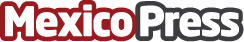 AIFA incluirá cultura e historia de México, contada en 4 idiomasLas historias podrán encontrarse distribuidas en los 36 baños que se encuentran en el Aeropuerto y se podrán leer en español, mandarín, inglés y francés. "La Puerta a un país es su aeropuerto"Datos de contacto:Canvi Comunicat5552200276Nota de prensa publicada en: https://www.mexicopress.com.mx/aifa-incluira-cultura-e-historia-de-mexico Categorías: Internacional Nacional Historia Turismo http://www.mexicopress.com.mx